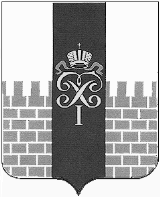 МЕСТНАЯ АДМИНИСТРАЦИЯМУНИЦИПАЛЬНОГО ОБРАЗОВАНИЯ ГОРОД ПЕТЕРГОФПОСТАНОВЛЕНИЕ« 13»   октября  2017 г.			    	                        № 131О внесении изменений в постановление местной администрации муниципального образования город Петергоф от 30.12.2016 № 138 «Об утверждении Плана мероприятий, направленных на решение вопроса местногозначения по непрограммным расходамместного бюджета муниципальногообразования город Петергоф на 2017 год «Формирование архивных фондов органовместного самоуправления, муниципальных  предприятий и учреждений»В соответствии с Бюджетным Кодексом РФ, Положением о бюджетном процессе в муниципальном образовании город Петергоф, Постановлением местной администрации муниципального образования город Петергоф от 26.09.2013 №150  «Об утверждении  Положения о порядке разработки, реализации и оценки эффективности муниципальных программ и о Порядке разработки и реализации ведомственных целевых программ  и планов по непрограммным расходам местного  бюджета муниципального образования город Петергоф» местная администрация муниципального образования город ПетергофПОСТАНОВЛЯЕТ:1.Внести изменения в постановление местной администрации муниципального образования город Петергоф от 30.12.2016 № 138 «Об утверждении Плана мероприятий, направленных на решение вопроса местного значения по непрограммным расходам местного бюджета муниципального образования город Петергоф на 2017 год «Формирование архивных фондов органов местного самоуправления, муниципальных предприятий и учреждений» (далее Постановление), изложив приложение №2 к Плану мероприятий в редакции согласно приложения к настоящему Постановлению.2. Приложение к постановлению оставить без изменений.3. Настоящее Постановление вступает в силу с даты официального опубликования.4.Контроль за исполнением настоящего Постановления оставляю за собой.Глава местной администрации муниципального образования город Петергоф 				                                                 А.В. Шифман	Приложение к постановлению МА МО г. Петергофот «____»_октября_2017г. №______Заместитель руководителя структурного подразделения-заместитель начальника организационного отдела                                           Абрамова Е.Ю.№п/пВид услуг, работЕдиница измеренияСтоимость за единицу (руб.)Кол-воСтоимость1. Архивная обработка документов 1. Архивная обработка документов 1.1.Экспертиза научной и практической ценности с полистным просмотром и отбором документов из дел. 1 дело90,00р.706 300,00р.1.2.Научно-техническая обработка дел управленческой документации, дел по личному составу (лицевые счета, приказы по личному составу, карточки ф.Т-2) постоянного и длительного срока хранения1 дело до 250 листов115,00р.708 050,00р.1.3.Нумерация листов в деле1 лист0,50р.193009650,00р.1.4.Оформление описи дел машинописным способом (при утверждении дел в ЦГАСПБ)1 дело 550,00р.7038 500,00р.1.5.Разработка предисловия к описи1 предисловие1 000,00р.22 000,00р.1.6.Оформление дел (оформление обложек, корешков дел машинописным способом, вклейка листа заверителя)1 дело 50,00р.703 500,00р.                                                                                                                            Итого:                                                                                                                            Итого:                                                                                                                            Итого:                                                                                                                            Итого:                                                                                                                            Итого:68 000,00р.2. Технические работы:2. Технические работы:2.1.Изъятие скобок, скрепок, подшивок и других видов крепежадело20,00р.701 400,00р.2.2.Разброшюровка делдело20,00р.701 400,00р.2.3.Наклейка обложек и корешков на переплетенные деладело20,00р.701 400,00р.Итого:Итого:Итого:Итого:Итого:4 200,00р.3. Уничтожение документов:3. Уничтожение документов:3.1.Экспедирование списанных документов с предоставлением Акта об уничтожении бумажно-картонной массы1 позиция 1 500,00р.23 000,00р.3.2.Конфиденциальное уничтожение бумажно-картонной массыкомплекс ( до 500 кг.)5 000,00р.210 000,00р.                                                                                                                            Итого:                                                                                                                            Итого:                                                                                                                            Итого:                                                                                                                            Итого:                                                                                                                            Итого:13 000,00р.4. Переплетные работы:4. Переплетные работы:4. Переплетные работы:4. Переплетные работы:4. Переплетные работы:4. Переплетные работы:4.1Переплет документов формата А4 (книжный/альбомный)дело140,00р.709 800,00р.Итого:Итого:Итого:Итого:Итого:9 800,00р.Всего:Всего:Всего:Всего:Всего:95 000,00р.